School Closure Daily Planning- Amethyst ClassDATEReadingWritingMathematicsTopicWednesday 17/6Using the text ‘endangered’ answer the questions based on the text. Remember to use your skimming and scanning techniques to find key words from the questions. 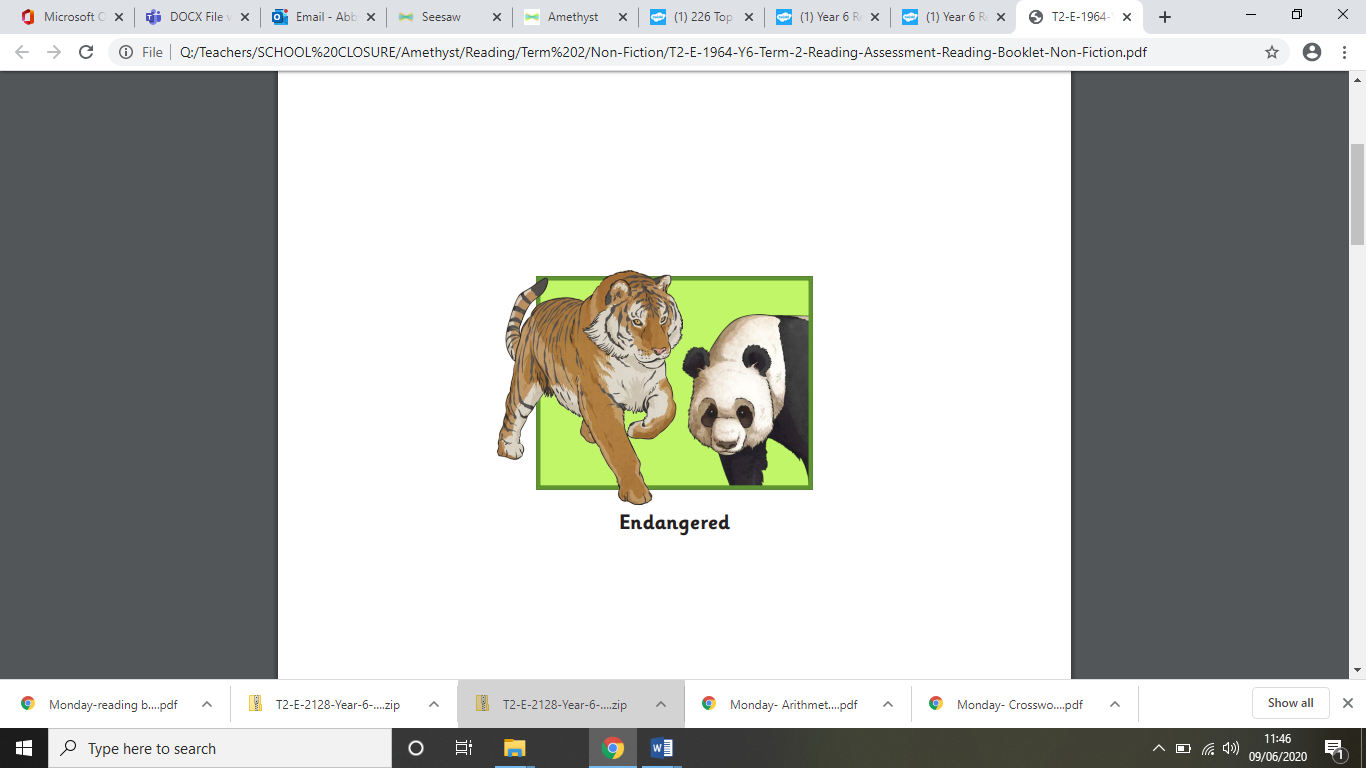 Good luckPlanning your fable.You have already planned the characters in your fable (yesterday) today you need to plan for your story that you will write tomorrow.Look at the planning sheet, it will give you some ideas for a moral or you can think of your own.You will probably need more space to plan so use your book, if you need to.Using your new knowledge of circles and their parts (from last week) Using a protractor, if you have one or by finding some circular shapes to draw around- 1.draw 5 circles of different sizes.2.Carefully cut them out.3.fold them in half and then into quarters, to find the centre point.4. open them out and label all the parts.CircumferenceRadiusDiameterChordPlease complete Session 2 of 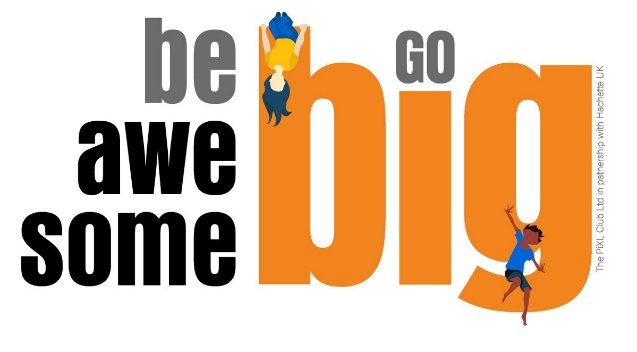 ‘Be Awesome Go Big’ Set by The Corsham School to help you with transition. You will need to keep your completed booklet safe because you will need to take it with you when you start school